ISNI Data Contributors Reports and Notifications Guidelines Bulk Load reports - Assigned  <record>    <URL>http://isni-m.oclc.nl/DB=1.3/PPN?PPN=096471387</URL>     <isniStatus>      <isniPlain>0000000096471384</isniPlain>      <isni status="assigned">ISNI 0000 0000 9647 1384</isni>       <confidence>60</confidence>     </isniStatus>    <localIdentification>      <contributor>XXXX</contributor>       <localIdentifier>276893</localIdentifier>     </localIdentification>    <matchingData>      <recipient>VIAF</recipient>       <matchDateTime>2011-08-26 16:26:02</matchDateTime>       <matchString>9780920236321</matchString>       <matchType>isbn</matchType>       <matchScore>1.000000</matchScore>       <totalScore>1.000000</totalScore>     </matchingData>  </record>In the above example, you are notified of ISNI assignment to your record.  Information given includes:Note that the URL will take you directly to the web enquiry interface.  If you wish to receive machine readable output of the full record (minus confidential data) SRU can be used.  http://isni-m.oclc.nl/DB=1.3/PPN?PPN=096471387 This is the command to access the enquiry interface directly (assuming prior log in).  This command accesses the ISNI members’ database.http://isni-m.oclc.nl/sru/username=xxx/password=xxx/DB=1.3/?query=pica.ppn+%3D+096471387&operation=searchRetrieve&recordSchema=isni-eThis is the command to access the same record via SRU enquiry.Bulk Load reports – No MatchesNo matches<record>  <URL>http://isni-m.oclc.nl/DB=1.3/PPN?PPN=126117292</URL>  <localIdentification>    <contributor>XXXX</contributor>    <localIdentifier>275626</localIdentifier>  </localIdentification></record>Above is an example where an ISNI has not been assigned and has made no matches.Match with a record with suspect status<record>  <URL>http://isni-m.oclc.nl/DB=1.3/PPN?PPN=123877083</URL>  <localIdentification>    <contributor>XXXX</contributor>    <localIdentifier>LI00146833</localIdentifier>  </localIdentification>  <matchingData>    <recipient>ALCS</recipient>    <matchDateTime>2012-06-27 22:34:07</matchDateTime>    <matchString>dalziel and pascoe</matchString>    <matchType>title</matchType>    <matchScore>1.000000 </matchScore>    <totalScore>1.000000</totalScore>  </matchingData></record>When your data has matched with a record on file with suspect status, the information given is the same as for ISNI assignment except that no ISNI is included.  Once the error in the ISNI record is resolved, an ISNI will be assigned and you will receive it via the regular ISNI notification system.Possible duplicates<record>  <URL>http://isni-m.oclc.nl/DB=1.3/PPN?PPN=136314570</URL>  <localIdentification>    <contributor>XXXX</contributor>    <localIdentifier>LI00132526</localIdentifier>  </localIdentification>  <possibleDuplicates>    <source>CEDA#PERSON</source>    <decision>P</decision>    <matchScore>84.727</matchScore>    <url>http://isni-m.oclc.nl/DB=1.3/PPN?PPN=110310810</url>  </possibleDuplicates>  <matchingData>    <recipient>VIAF</recipient>    <matchDateTime>2012-06-27 21:11:08</matchDateTime>    <matchString>johann sebastian bach und das leipziger     gottesdienstliche leben seiner zeit</matchString>    <matchType>title</matchType>    <matchScore>0.862520 </matchScore>    <totalScore>0.860606</totalScore>  </matchingData></record>Above is an example notice where a record has not been assigned an ISNI because there was not enough confidence in the match, but the record is possibly related to another record on file.  Information given includes:Bulk Load reports – Too many matches<record>  <URL>http://isni-m.oclc.nl/DB=1.3/PPN?PPN=123858852</URL>  <localIdentification>    <contributor>CEDA</contributor>    <localIdentifier>LI00135431</localIdentifier>  </localIdentification>  <matchingData>    <recipient>ALCS</recipient>    <matchDateTime>2012-06-27 22:16:25</matchDateTime>    <matchString>all creatures great &amp; small</matchString>    <matchType>title</matchType>    <matchScore>0.873307 </matchScore>    <totalScore>1.000000</totalScore>  </matchingData></record>Like the case described in section 2.1, your data has matched with a record on file that has no assigned ISNI.  In this case, the reason for no ISNI is that the record could be matching with more than one other record.  The data in the report is the same.  Once the possible matches are resolved, an ISNI will be assigned and you will receive it via the regular ISNI notification system.Actions to take when no ISNI assignedConsult the document ISNI Data Contributors usage guidelines.doc for details on the use of the Web interface to find matching records or enrich records where there were no matches and to assist resolve errors and possible matches.Notifications If you have opted to leave your records on the database for possible future ISNI assignment, you will periodically receive notifications about those records.  The notifications will be of matches and 4 types of error: duplicates (where there has been a determination that two of your records are for the same identity), merges (where 2 records have been merged, notifying you of the current ISNI), possible errors and splits (these are signalled manually by the ISNI Quality Team).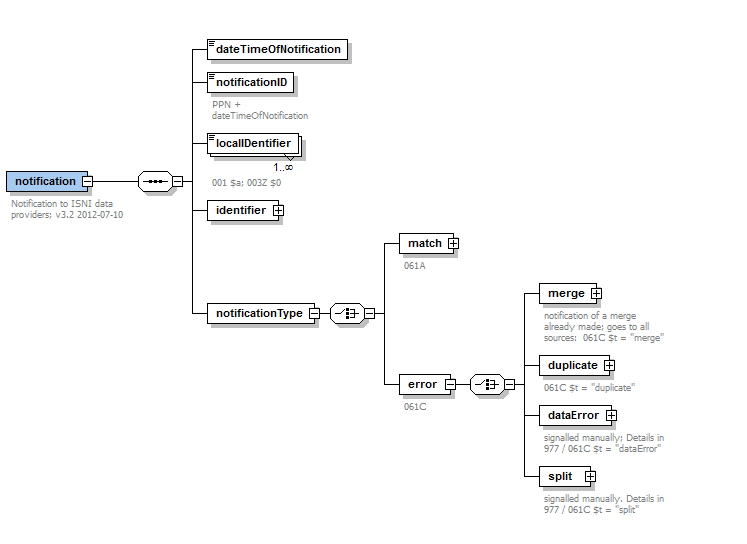 The illustration above shows the top level of the ISNI XML notification schema.Matches<notification>  <dateTimeOfNotification>17-11-2011    13:03:27</dateTimeOfNotification>  <notificationID>110480287:20111117130327</notificationID>  <localIdentifier>160961393</localIdentifier>  <identifier>      <ISNI status="assigned" statusDate="20111117">      <isniFormatted>ISNI 0000 0001 1048 0288</isniFormatted>      <isniUnformatted>0000000110480288</isniUnformatted>      <isniURI>www.isni.org/0000000110480288</isniURI>    </ISNI>  </identifier>  <notificationType>    <match>      <matchingData>        <matchingString>revisionsbedurftigkeit des afg bundesgesetz           uber die anlagefonds vom 1 juli 1966</matchingString>        <matchType>title</matchType>      </matchingData>      <dataSource>XXXX</dataSource>      <matchConfidence>1.000000</matchConfidence>      <matchSource>VIAF</matchSource>    </match>  </notificationType></notification>Above is an example of a notification that another record has matched with a record on the ISNI database that contains your source symbol and local identifier.  As a result of the match, an ISNI has been assigned.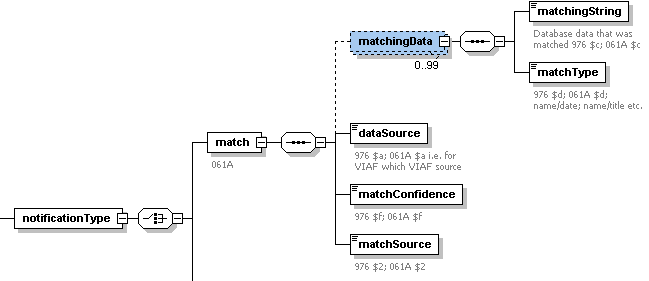 Above is an illustration of the match structure within the XML notification schema.Duplicate<notification>  <dateTimeOfNotification>28-11-2011    18:19:15</dateTimeOfNotification>  <notificationID>16982830:20111128181915</notificationID>  <localIdentifier>120485229</localIdentifier>  <identifier>      <ISNI status="assigned" statusDate="20111117">      <isniFormatted> ISNI 0000 0001 1698 2836</isniFormatted>      <isniUnformatted>0000000116982836</isniUnformatted>      <isniURI>www.isni.org/00000001116982836</isniURI>    </ISNI>  </identifier>  <notificationType>    <error>      <duplicate>        <localIDnumber1>120485229</localIDnumber1>        <localIDnumber2>109814759</localIDnumber2>        <explanation>assigned ISNI =         0000000116982836</explanation>      </duplicate>    </error>  </notificationType></notification>Above is an example of a notification that you have provided 2 records with different local identifiers that have been merged.  This notification will also be accompanied by a merge notification (but not all merge notifications will be accompanied by a duplicate notification). 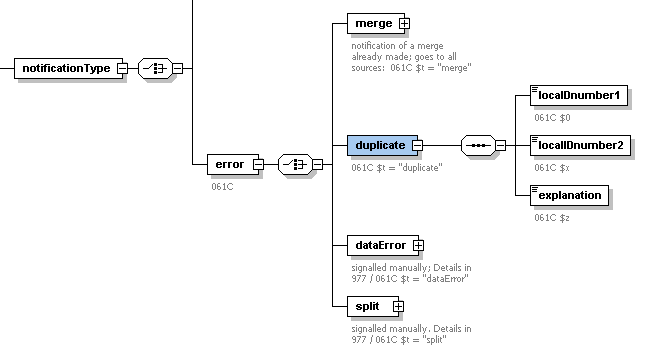 Above is an illustration of the duplicate structure within the XML notification schema.Merge<notification>  <dateTimeOfNotification>28-11-2011   18:19:15</dateTimeOfNotification>  <notificationID>16982830:20111128181915</notificationID>  <localIdentifier>120485229</localIdentifier>  <identifier>      <ISNI status="assigned" statusDate="20111117">      <isniFormatted> ISNI 0000 0001 1698 2836</isniFormatted>      <isniUnformatted>0000000116982836</isniUnformatted>      <isniURI>www.isni.org/00000001116982836</isniURI>    </ISNI>  </identifier>  <notificationType>    <error>      <merge>        <correctISNI>ISNI 0000 0001 1698 2836</correctISNI>        <deprecatedISNI>ISNI 0000 0001 1701 2129</deprecatedISNI>      </merge>    </error>  </notificationType></notification>Above is an example of a notification indicating that a record containing your source code has been merged with another record on the database.  If the “merge to” record also contains your source code, you will receive a duplicate notification as well.  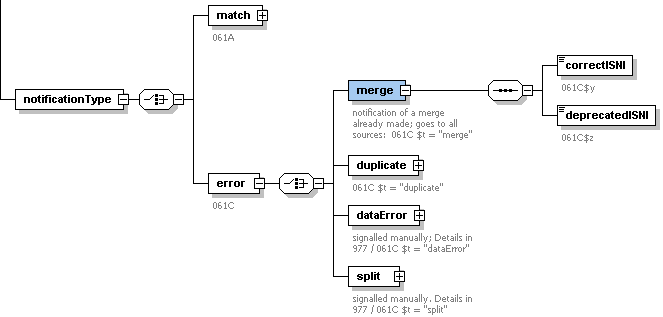 Above is an illustration of the merge structure within the XML notification schema.Data Error<notification>  <dateTimeOfNotification>31-12-2011   18:19:15</dateTimeOfNotification>  <notificationID>16982830:20111231181915</notificationID>  <localIdentifier>113667787</localIdentifier>  <identifier>      <ISNI status="assigned" statusDate="20111230" =>      <isniFormatted>ISNI 0000 0001 2393 0540</isniFormatted>      <isniUnformatted>0000000123930540</isniUnformatted>      <isniURI>www.isni.org/0000000123930540</isniURI>    </ISNI>  </identifier>  <notificationType>    <error>      <dataError>        <dataFieldIdentifier>700</dataFieldIdentifier>        <dataFieldContents>$aKelly, John$qJohn         P.$3public$2VIAF$2LC$0n 92105052</dataFieldContents>        <shouldBe>$aKelly, John$qJohn R.$3public$2VIAF        $2LC$0n 92105052</shouldBe>        <explanation>John Raymond Kelly 1947 June 4 authored value         management in design and construction</explanation>      </dataError>    </error>  </notificationType></notification>Above is an example of a notification that has resulted from manual quality review, indicating a data error.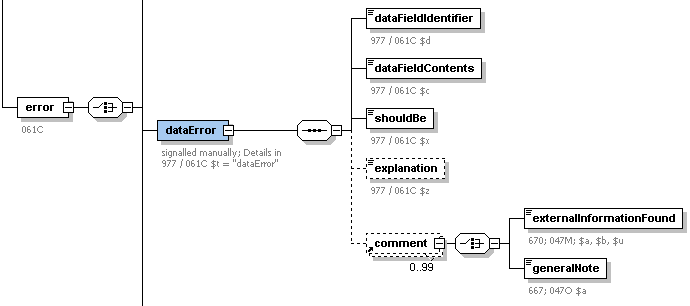 Above is an illustration of the data error structure within the XML notification schema.Split<notification>  <dateTimeOfNotification>31-12-2011   18:19:15</dateTimeOfNotification>  <localIdentifier>65247228</localIdentifier>  <identifier>      <PPN>109099737</PPN>  </identifier>  <notificationType>    <error>      <split>        <undifferentiatedSource>BMZ</undifferentiatedSource>        <explanation>2 identities Eric David Smith and Elliott         Dunlap Smith</explanation>        <comment>          <externalInformationFound>http://www.edsmith.org          </externalInformationFound>        </comment>      </split>    </error>  </notificationType></notification>Above is an example of a notification, usually inserted manually resulting from quality review, indicating that a record contains more than one identity and needs to be split.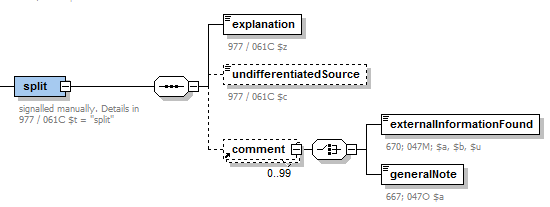 Above is an illustration of the data error within the XML notification schema.DescriptionExamplea URL directly to the assigned record<URL>http://isni-m.oclc.nl/DB=1.3/PPN?PPN=096471387</URL> your identifier<localIdentification>    <contributor>XXXX</contributor>      <localIdentifier>276893</localIdentifier>  </localIdentification>Code of data supplier with matching data<recipient>VIAF</recipient>Matching data in addition to a match on name (there may be multiple match elements, only one is included)<matchString>9780920236321</matchString>       <matchType>isbn</matchType> Confidence in the level of the individual match<matchScore>1.000000</matchScore>Overall match confidence.  (lowest match score is currently .85; 1.000000 is the highest score)<totalScore>1.000000</totalScore>DescriptionExamplea URL directly to your record<URL>http://isni-m.oclc.nl/DB=1.3/PPN?PPN=0126117292</URL>your identifier<localIdentification>    <contributor>XXXX</contributor>      <localIdentifier>275626</localIdentifier>  </localIdentification>DescriptionExamplea URL directly to your record on the ISNI database<URL>http://isni-m.oclc.nl/DB=1.3/PPN?PPN=136314570</URL>your identifier<localIdentification>  <contributor>XXXX</contributor>  <localIdentifier>LI00132526</localIdentifier></localIdentification>URL directly to the possible match<url> http://isni-m.oclc.nl/DB=1.3/PPN?PPN=110310810 </url>matching score assigned by the program<totalScore>0.860606</totalScore>DescriptionExamplenotificationIDString that should be echoed back in a replacement record to indicate that action has been taken on the notificationyour identifier<localIdentifier>160961393</localIdentifier>The assigned ISNI <ISNI status="assigned" statusDate="20111117">      <isniFormatted>ISNI 0000 0001 1048 0288</isniFormatted>   <isniUnformatted>0000000110480288</isniUnformatted>    </ISNI><isniURI>www.isni.org/0000000110480288</isniURI>Your data on the ISNI database that matched with the incoming data<matchingString>revisionsbedurftigkeit des afg bundesgesetz uber die anlagefonds vom 1 juli 1966</matchingString>An indication of the type of data, in this case, a title<matchType>title</matchType>Confidence in the match as determined by the program (lowest match score is currently .85; 1.000000 is the highest score)<matchConfidence>1.000000</matchConfidence>The source of the incoming data<matchSource>VIAF</matchSource>DescriptionExampleYour local identifier on the merge from record on the ISNI database<localIDnumber1>120485229</localIDnumber1>Your local identifier on the merge to record on the ISNI databaselocalIDnumber2>109814759</localIDnumber2>The explanation includes the ISNI identifier and status<explanation>assigned ISNI =         0000000116982836</explanation>DescriptionExampleYour local identifier now on the “merge to” record on the ISNI database<localIDnumber1>120485229</localIDnumber1>ISNI identifier of the “merge to” record on the ISNI database<correctISNI>ISNI 0000 0001 1698 2836</correctISNI>Former ISNI identifier of the “merge from” record on the ISNI database<deprecatedISNI>ISNI 0000 0001 1701 2129</deprecatedISNI>DescriptionExampleYour local identifier on the record on the ISNI database<localIDnumber1>113667787</localIDnumber1>ISNI of the record<ISNI status="assigned">ISNI 0000 0001 2393 0540</ISNI>Tag code of the field in which an error occurs<dataFieldIdentifier>700</dataFieldIdentifier>Data in error<dataFieldContents>$aKelly, John$qJohn P.$3public$2VIAF$2LC$0n 2105052</dataFieldContents>Correct data<shouldBe>$aKelly, John$qJohn R.$3public$2VIAF $2LC$0n 92105052</shouldBe>Explanation<explanation>John Raymond Kelly 1947 June 4 authored value management in design and construction</explanation>DescriptionExampleYour local identifier on the record on the ISNI database<localIdentifier>65247228</localIdentifier>Identifier of the record on the ISNI database<ISNI status="provisional">PPN 109099737</ISNI>undifferentiatedSource(optional) source of data with undifferentiated dataExplanation<explanation>2 identities Eric David Smith and Elliott Dunlap Smith</explanation> CommentIncludes references to web sites with collaborative information and general explanatory notes.  Optional and repeatable.VersionDateByDescription1.016.12.2011Janifer GatenbyFirst version1.116.07.2012Janifer GatenbyChanges to include unformatted ISNI; section on resolution